Figure 1 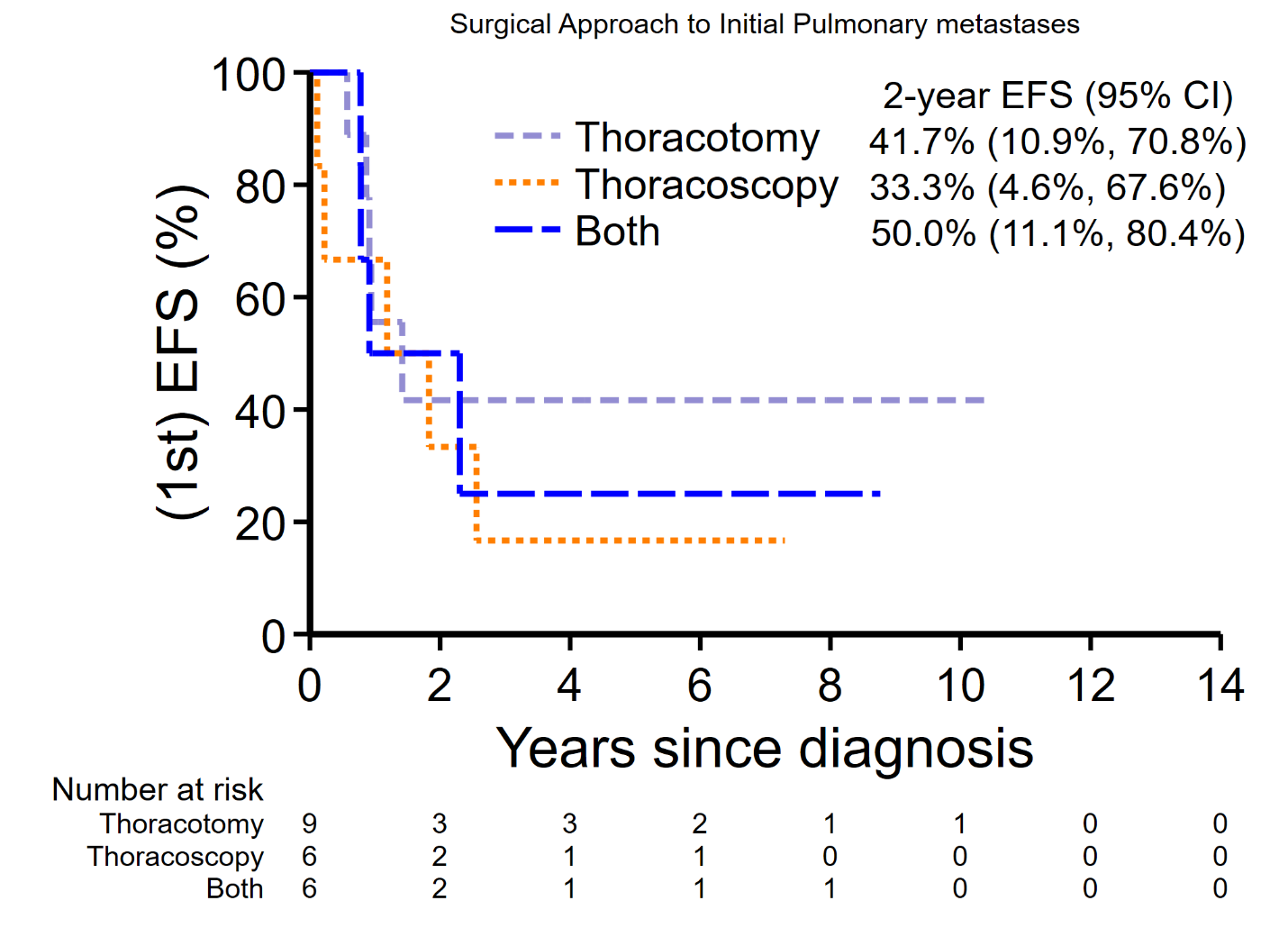 